INSTITUTO SUPERIOR PORTEÑO 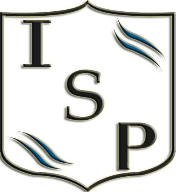 Tecnología de la información4º año – 2018Prof. De Marchi Facundo UNIDAD 1: LAS TIC COMO ESCENARIO Y CONTEXTO DEL MUNDO ACTUALSituar el mundo y las TIC¿Qué son las TIC?Las comunicaciones en el espacio, hoy¿Qué es la convergencia tecnológica?Acceso y uso de las TICBrecha digitalTIC y educaciónUNIDAD 2: ALFABETIZACIÓN MULTIMEDIALMultimedia, una aproximación.Nuevos lenguajes y formas de comunicar la informaciónLa información y sus formatos de comunicar la informaciónLos formatos del sonidoSonido analógico y sonido digitalConstrucción de proyecto multimediaEl guiónUNIDAD 3 ALFABETIZACIÓN EN MEDIOS DIGITALES DE COMUNICACIÓN Y COLABORACIÓNComunicación DigitalModelo y componentes del proceso comunicativo digitalCompetencia comunicativaComunicación digital y ciberculturaSociedad de la InformaciónTrabajo en redes socialsUNIDAD 4: CIUDADANÍADIGITALUna definición en construcciónCiudadanía digital y educaciónCiudadanía digital y comercio electrónicoCiudadanía digital y voto electrónicoCiudadanía digital y brecha digitalPropiedad intelectual y derechos de copyrightDelitos informáticosUNIDAD 5: ALFABETIZACIÓN VISUALSociedad de la imagen¿Qué es una imagen?La imagen digital¿Qué es un ícono?La abstracción visual como instrumento de descubrimiento de significadosPublicidadCompetencia y ética publicitariaProgramas editores de video Programas de edición de imágenesUNIDAD 6: ALFABETIZACIÓN EN MANEJO DE LA INFORMACIÓNInternetArpanetProtocolos en InternetWorld wide web (WWW)Correo electrónico sus orígenesWeb 2.0FolcsonomíasLa web semánticaDelitos informáticosBibliografía: Pablo Katcheroff, Diseño Gráfico. Buenos Aires 2008Berners Lee, Tim, Tejiendo la red, El inventor del World Wide Web nosdescubre su origen. Madrid, Siglo XXI, 2000.Cabero, Julio, El rol del profesor ante las nuevas tecnologías de la informacióny comunicación. Sevilla, Universidad de Sevilla, 2000: Disponible enhttp://tecnologiaedu.us.esGarcía Aretio, Lorenzo. “Weblog-Bitácoras”. En: BENED-Editorial. Junio de2005. Disponible en: <http://www.uned.es/catedraunesco-ead/editorial/p7-6-2005.pdf>.